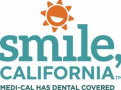 Child Patient Suggested Social Media Captions: In English: • With Medi-Cal, your child can see the dentist every six months. Find a dentist at  SmileCalifornia.org. Schedule an appointment today!  • Visit SmileCalifornia.org to learn about your child’s dental needs and to find a Medi-Cal  dentist. Use the hashtag: #SmileCalifornia En Español: • Con Medi-Cal, su niño puede ver al dentista cada seis meses. Encuentre un dentista en  SonrieCalifornia.org. ¡Haga una cita hoy! • Visite SonrieCalifornia.org para aprender más sobre las necesidades dentales de su niño  y para encontrar un dentista de Medi-Cal.  Utilicé la etiqueta: #SonrieCalifornia #SmileCalifornia